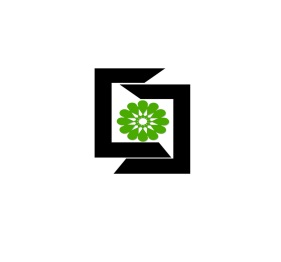 بسمه تعالی فرم تعیین استاد راهنما استاد گرامی جناب آقای دکتر .............................اینجانب آقا / خانم ............................................ دانشجوی رشته ................................. به شماره  دانشجویی ................... ورودی ........... تا تاریخ ......................... تعداد ......... واحد درسی از دروس مصوب دوره کارشناسی ارشدرا با معدل ................. گذرانده ام .بدین وسیله از جنابعالی درخواست میشود موافقت خود را با پذیرش مسئولیت استاد راهنمای اینجانب اعلام فرمائید.نام و نام خانوادگی دانشجو  :                                                   امضاء: اداره محترم پژوهشیبدینوسیله موافقت خود را با درخواست آقای / خانم (                                         ) به عنوان استاد راهنما اعلام می دارم و آخرین وضعیت پایان نامه های تحت راهنمایی اینجانب با احتساب این تقاضا به شرح زیر است :.........                                                                                             نام و نام خانوادگی استاد راهنما :                                                                                                                                                                                             تاریخ و امضاء:سرکار خانم/جناب آقای .......................     با سلام    با توجه به بررسی اولیه و سوابق موجود در این اداره با درخواست شما مبنی بر  انتساب آقای دکتر .......................... به عنوان استاد راهنمای پایاننامه موافقت/مخالفت به عمل آمده است.تذکر: در صورتی که با درخواست دانشجو مخالفت گردد، دانشجو موظف میباشد در موعد مقرر نسبت به معرفی استاد دیگری اقدام نماید.اداره پژوهش                                                                                تاریخ و امضاء: